Rēzeknes pilsētas izglītības iestāžu                                                  sākumskolas skolotājuMetodiskās apvienības izvērtējums par 2015./2016.mācību gaduMetodiskās apvienības vadītājsIngūna Zeiļa,  Rēzeknes valsts poļu ģimnāzijas skolotāja, MA vad  4. gadu                                    e-pasts: ingunazeila@inbox.lv , tel. 29204160Informācija par metodisko apvienību (MA):Metodiskās apvienības mērķauditorija: Rēzeknes pilsētas vispārizglītojošo skolu sākumskolas skolotājiDalībnieku skaits: 83 skolotājiMetodiskās apvienības darbības galvenie uzdevumi:2015./2016.m.g. prioritātes īstenošana  - Mācību metožu, paņēmienu daudzveidība mācīšanas procesa kvalitātes pilnveidei Pedagogu radošās darbības veicināšana, popularizēšana.Izglītojošo pasākumu organizēšana skolēniem.Jaunu darba formu izmantošana mācīšanas procesāMetodiskās apvienības darbības virzieni:Aktivitātes izglītojamiem Veiksmes-erudīcijas spēle ”Mazais erudīts.”Dalībnieki - 4.kl.audzēkņi(40 dalībn.)Latviešu valodas olimpiāde 3..kl skolēniem skolām ar latviešu valodas mācībvalodu. (20 dalībnieki ).Latviešu valodas olimpiāde 4.kl skolēniem skolām ar latviešu valodas mācībvalodu. (20 dalībnieki ).Krievu valodas olimpiāde 4.kl. skolēniem skolām ar krievu mācībvalodu (17 dalībnieki)Matemātikas olimpiāde 3.kl. skolēniem (38 dalībnieki)Piedalīšanās novada olimpiādē  matemātikā Daugavpilī  (32 dalībnieki)Rožu stādīšanas akcija 4. klašu beidzējiem” Rozes mūsu pilsētai Rēzeknei”Aktivitātes pedagogiemKursi ”Bērnu radošās darbības veicinošs mācību process sākumskolā”(38)Izbraukuma seminārs par vides izglītību „Križevniekos” sadarbībā ar SIA „Allas” (28)Pieredzes apmaiņa: pasākums RVPĢ „Dziļajos, dzidrajos ūdeņos kopā ar tēti”(12)Iepazīšanās ar mācību materiālu ”Vaifija skola. Lasāmgrāmata par internetu 5-7 gadus veciem bērniem”(70-kopā ar pirmsskolu).Iepazīšanās ar mācību materiālu vizuālajai mākslai „Mākslas pēcpusdiena kopā ar mazo Mulu” (9)Pieredzes apmaiņa: pasākums Rēzeknes  6. vidusskolā „Lielie burti”(22)Konferences „Iespēju tilts” apmeklējums Valmierā ( 8)Pieredzes apmaiņa: Atklāto stundu vadīšana Daugavpils pilsētas sākumskolas skolotājiem (16 viesi)sākumskolas MK  skolotāju metodiskā darba plānojums 2015./2016.m.g.Sadarbības partneri (minēt īstenotās aktivitātes)*SIA „ALAS”. Veiksmes-erudīcijas spēles vadīšana „Mazais erudīts. Vides izglītība”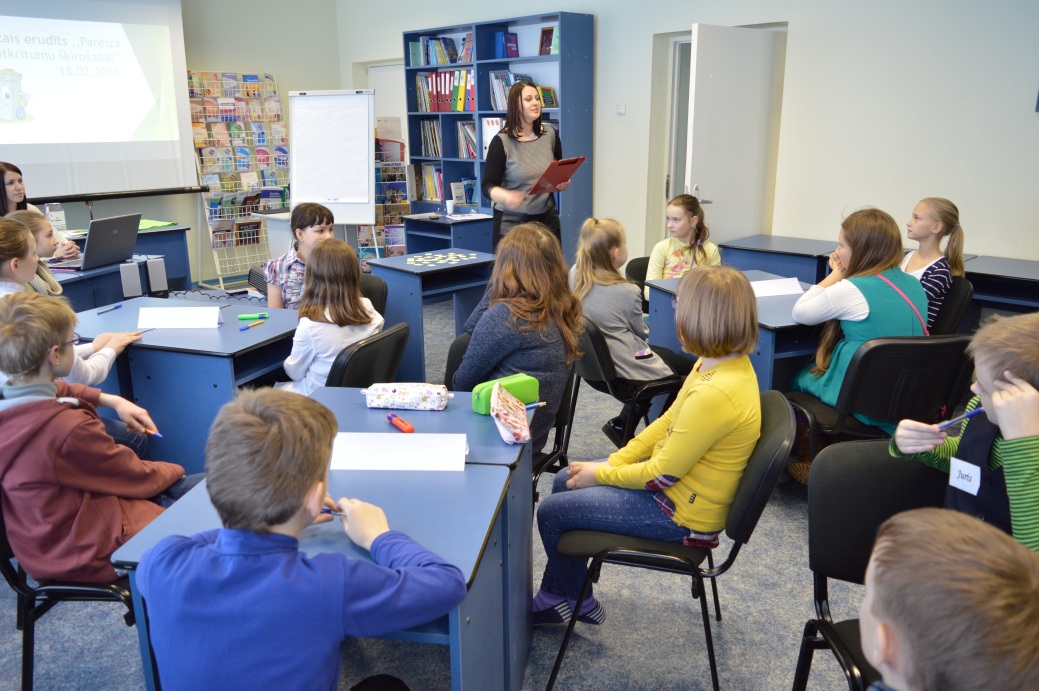              *ARPC „Zeimuļs”(V.Ādmīdiņš) Informatīvs stāstījums par „Drošības stundas” apmeklēšanas iespējām un 4.kl. skolēnu velosipēdistu tiesību iegūšanas iespēju.            *Daugavpils pilsētas sākumskolas skolotāju metodisko komisiju vadītāji. Pieredzes apmaiņas seminārs             *Rēzeknes pilsētas domes Pilsētas saimniecības pārvalde. Rožu stādīšanas akcija ”Rozes mūsu pilsētai”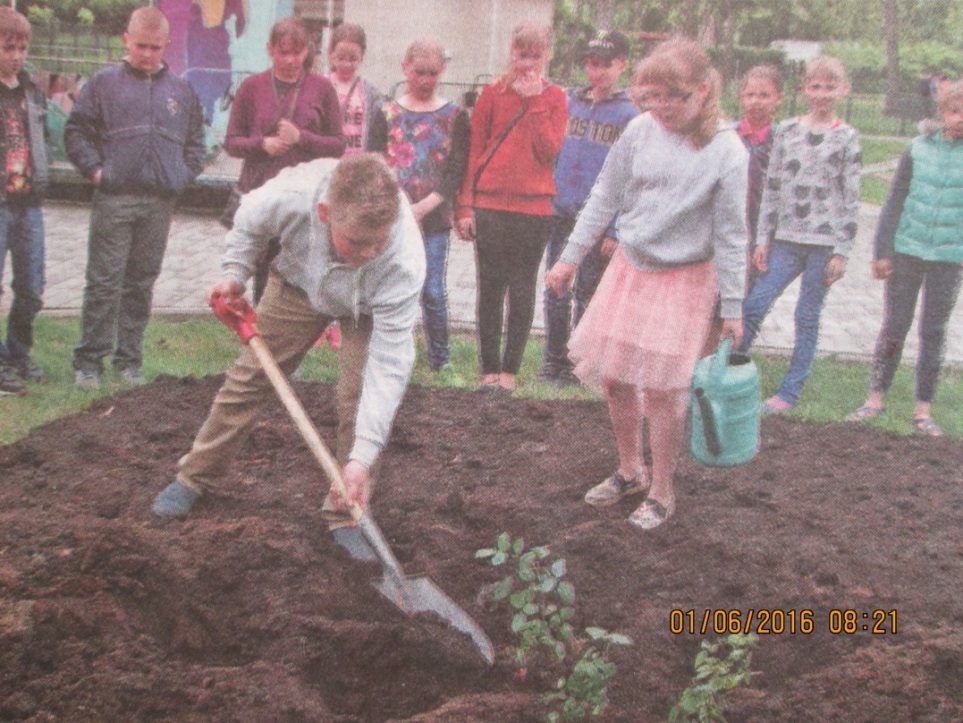 MA skolotāju priekšlikumi profesionālās kompetences pilnveides pasākumu (kursu, semināru u.c.) organizēšanai nākamajā mācību gadā „Lasītprasmes attīstīšana dažādu mācību priekšmetu stundās.”             “Saskarsmes procesa virzība ar izteikti emocionāliem bērnu vecākiem.”            „Bilingvālā apmācība.”            „Darbs ar bērniem, kuriem ir mācību grūtības.”             IKT izmantošana stundās sākumskolā .             Regulāri iepazīties ar jaunāko mācību un metodisko literatūru.MA skolotāju atziņas:Sākumskolas skolotāju MA darbības izvērtējums par 2015./2016. mācību gadu             Ļoti labi, labi, augstā līmenī.Veiksmīgākie labās prakses piemēri metodiskās apvienības prioritāšu un uzdevumu īstenošanā, minot līmeni – pilsētas, novada, valsts vai starptautiskais.Izbrauciens- seminārs par vides izglītību Križevniekos.Izglītojošā nodarbība ”Mākslas pēcpusdiena kopā ar Mulu” RVPĢ.Pieredzes apmaiņas pasākumiKonferences „Iespēju tilts” Valmierā„mazais erudīts”Rožu stādīšanas akcijaPriekšlikumi, kurus izvirza MA skolotāji nākošajam mācību gadam Radošās darbnīcas mājturības stundu vadīšanai.Pieredzes apmaiņas brauciens uz Daugavpili, Maltu.Viktorīnas vai konkursi 4.kl. skolēniemMA vadītāja priekšlikumi, ieteikumi un ierosinājumi metodiskās apvienības darba pilnveidei.Uzskatu, ka tiek darīts pietiekami daudz un kvalitatīvi, tāpēc priekšlikumu metodiskā darba pilnveidei nav.Sagatavotājs: Rēzeknes pilsētas izglītības iestāžu Sākumskolas skolotāju MA vadītājs 				I.Zeiļa 15.06.2016.Darbības virzieniVeiktais darbs šajā jomā, tēmas u.c.Laiks, vietaDalībniekuskaitsMetodiskais darbsMetodiskais darbsMetodiskais darbsMetodiskais darbsMA informatīvās sanāksmesDrošības stundas ARPC „Zeimuļs”.Vides izglītības jautājumi.Aktualitātes sākumskolā.Darba plāna sastādīšana.19.08.2015.13Informatīvi - izglītojošie semināriIepazīšanās ar mācību materiālu” Vaifija skola. Lasāmgrāmata par internetu 5-7 gadus veciem bērniem”Iepazīšanās ar mācību materiālu vizuālajai mākslai „Mākslas pēcpusdiena kopā ar Mazo Mulu” 23.09.2015.20.01.2016.70 (kopā ar pirmsskolu)9Izbraukuma izglītojošie semināriIzbraukuma seminārs par vides izglītību „Križevniekos” sadarbībā ar SIA „Allas”16.09.2015.28Līdzdalība metodiskajās konferencēs, izglītības forumosKonferences „Iespēju tilts” apmeklējums Valmierā20.03.2016.8Pedagoģiskās pieredzes apmaiņaPedagoģiskās pieredzes apmaiņaPedagoģiskās pieredzes apmaiņaPedagoģiskās pieredzes apmaiņaSavstarpējās pieredzes apmaiņas semināriPieredzes apmaiņa: pasākums RVPĢ „Dziļajos, dzidrajos ūdeņos kopā ar tēti”(12)Pieredzes apmaiņa: pasākums Rēzeknes 6. vidusskolā „Lielie burti”18.09.2015.25.02.2016.1222Pieredzes apmaiņas semināri sadarbībā ar citu pilsētas/novadu pedagogiemDaugavpils pilsētas sākumskolas skolotāju metodisko komisiju vadītāju pieredzes apmaiņas seminārs.26.04.2016.16Pedagogu profesionālā pilnveidePedagogu profesionālā pilnveidePedagogu profesionālā pilnveidePedagogu profesionālā pilnveideProfesionālās kompetences pilnveides kursiKursi ”Bērnu radošās darbības veicinošs mācību process sākumskolā”19.08.2015.38Mācību priekšmetu olimpiādes izglītojamajiemMācību priekšmetu olimpiādes izglītojamajiemMācību priekšmetu olimpiādes izglītojamajiemMācību priekšmetu olimpiādes izglītojamajiemPilsētas posma*Latviešu valodas olimpiāde 3.kl skolēniem skolām ar latviešu valodas mācībvalodu. *Latviešu valodas olimpiāde 4.kl skolēniem skolām ar latviešu valodas mācībvalodu. (20 dalībnieki).*Krievu valodas olimpiāde 4.kl. skolēniem skolām ar krievu valodas mācībvalodu (18 dalībnieki)*Matemātikas olimpiāde 3.kl. skolēniem (40 dalībnieki)23.03.2016.23.03.2016.23.03.2016.14.04.2016.20201738Novada posmaPiedalīšanās novada matemātikas olimpiādē 4.klašu skolēniem Daugavpilī  16.04.2016.32Mācību priekšmetu konkursi izglītojamajiem, radošās darbnīcas u.c. aktivitātes izglītojamajiemMācību priekšmetu konkursi izglītojamajiem, radošās darbnīcas u.c. aktivitātes izglītojamajiemMācību priekšmetu konkursi izglītojamajiem, radošās darbnīcas u.c. aktivitātes izglītojamajiemMācību priekšmetu konkursi izglītojamajiem, radošās darbnīcas u.c. aktivitātes izglītojamajiemVeiksmes-erudīcijas spēle 4.klašu skolēniem ”Mazais erudīts.”17.02.2016.40Rožu stādīšanas akcija 4. klašu beidzējiem” Rozes mūsu pilsētai Rēzeknei”26.-27.05.2016.15 klases no 9 skolām